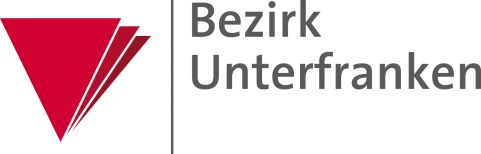 Bezirk UnterfrankenFachberatung KellerwirtschaftSilcherstraße 597074 Würzburg10.11.2018 in Würzburg, Anmeldung zu folgendem Workshop (bitte eintragen)  __________________________________________________________________________________Hiermit melde ich mich / melden wir / uns verbindlich für  o.g. Workshop an:Bitte beachten Sie nachfolgende A) Hinweise und geben Sie noch folgende B) Erklärungen ab.A) Datenschutzrechtliche Hinweise nach Art. 13 Abs. 1 Datenschutzgrundverordnung (DSGVO)Name und Kontakt VerantwortlicherBezirk Unterfranken, Direktor der Bezirksverwaltung, Dr. Janke, Silcherstraße 5, 97074 Würzburg,bezirksverwaltung@bezirk-unterfranken.de , Telefon 0931 7959 0Kontakt DatenschutzbeauftragterDatenschutzbeauftragter der Bezirksverwaltung, Silcherstraße 5, 97074 Würzburg, datenschutzbv@bezirk-unterfranken.de , Telefon 0931 7959 1625Zwecke und Rechtsgrundlage der Verarbeitung und Übermittlung – nicht Zutreffendes streichen, Fehlendes ergänzenIhre im Anmeldeformular abgefragten personenbezogenen Daten werden im Rahmen der Organisation und Durchführung der Veranstaltungen erhoben und verarbeitet, um eine Gesamtübersicht über die Teilnehmer/innen zu erstellen, den hierzu ggf. noch erforderlichen Schrift- und Telefonverkehr durchzuführen und zu dokumentiereneine Teilnahmebestätigung an Sie auszustellen und zu übermittelnzielgruppenorientierte Ausrichtung der Inhalte zu bietenden etwaige Zahlungsverkehr durchzuführen und zu dokumentierenGrundlage für die Verarbeitung ist Ihre Einwilligung gemäß Art. 6 Abs. 1 Buchstabe a DSGVO, Art. 4 Abs. 1, Art. 5 Abs. 1 Bayerisches Datenschutzgesetz.Für die Anmeldung steht ein Anmeldeformular zur Verfügung. Dieses enthält alle die für die Organisation und Durchführung erforderlichen Angaben und ggf. Einwilligungserklärungen. Wenn Sie die erforderlichen Daten nicht angeben, kann Ihre Anmeldung leider nicht bearbeitet werden.Empfänger von personenbezogenen Daten - nicht Zutreffendes streichen, Fehlendes ergänzenIhre personenbezogenen Daten werden weitergegebenintern an das Finanzreferat und die Bezirkskasse zur Abwicklung des Zahlungsverkehrs im Fall einer kostenpflichtigen Veranstaltungan Beteiligte der Organisation bei Veranstaltungen, insbesondere wie z. B. Referenten nur mit Ihrer Einwilligungzum Zweck einer Kundenbefragung nur, wenn Sie Ihre Einwilligung hierzu erteilt haben.zum Zweck der Veröffentlichung von Fotos, auf denen Sie abgebildet werden, im Rahmen der Öffentlichkeitsarbeit der Weinfachberatung nur mit Ihrer EinwilligungEs erfolgt keine Weitergabe Ihrer personenbezogenen Daten in ein Drittland.Weitere Informationen über die Verarbeitung Ihrer Daten und Ihre Rechte bei der Verarbeitung Ihrer Daten können Sie im Internet unterhttps://www.bezirk-unterfranken.de/informationen/download/m_22047 abrufen.Alternativ erhalten Sie diese Informationen auch von dem/der zuständigen Mitarbeiter/in Fachberatung KellerwirtschaftB) Erklärungena) Während des Seminars/der Veranstaltung machen die Mitarbeiter/innen der Fachberatung Kellerwirtschaft Fotos.Ich willige ein, dass ich fotografiert werde:    JA       NEIN                    dass diese Fotoaufnahmen für Berichte, Dokumentationen in Publikationen und bzw.                     oder im Internet auf der Internetseite des Bezirk Unterfranken verwendet werden: Publikationen              JA       NEINInternet                        JA       NEINb) Ich willige ein, dass für die Bildung von Fahrgemeinschaften mein Name, Vorname, (Wohn)Ort und Telefonnummer an andere Teilnehmer/innen weitergegeben werden und ich u. U. entsprechend kontaktiert werde.  JA       NEINc) Ich willige ein, dass mein Name, Vorname und meine Kommune für eine Teilnehmerliste verwendet wird. Diese wird bis zur datenschutzgerechten Vernichtung des entsprechenden Vorgangs aufbewahrt. JA       NEINd) Die Fachberatung Kellerwirtschaft  bietet ein breites Spektrum an Veranstaltungen, Publikationen an.  Um Sie – wenn Sie es wünschen – entsprechend informieren zu können, benötigen wir Ihre Einwilligung, damit wir Ihre Daten für entsprechende Verteilerlisten verwenden dürfen.Ich willige ein, dass meine Daten in Verteilerlisten		 JA       NEINe) Ich willige ein, dass die Fachberatung Kellerwirtschaft mich zum Zweck einer Kundenbefragung anschreiben darf.
		 JA       NEINAlle Einwilligungen können zu jederzeit für die Zukunft widerrufen werden, mit der Folge, dass die Daten bzw. Fotos dann gelöscht werden._____________________________________________________Ort, Datum 									       UnterschriftName, Vorname, Anschrift – Str. PLZ. OrtTelefonE-Mail Angabe ist freiwillig, aktuell übermittelt der Bezirk Unterfranken aus rechtlichen Gründen keine personenbezogen Daten per E-Mail, falls Sie uns per E-Mail Ihre Daten übermitteln erfolgt dies in eigener Verantwortung